The Bayonet was a psychological tool. Added to the front of a standard issue rifle, it was to be used in cases of close combat. But the trenches rarely allowed for close combat (soldier-to-soldier). Bayonets were used to stoke the fire and pick lice from the seams of a soldier’s uniform in the trenches. 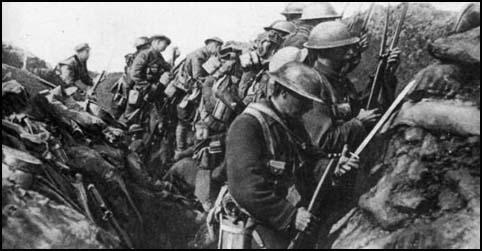 “Copping a packet”The horrendous nature of death in industrialised conflict was reflected, possibly in an attempt to cope with it, by numerous creative ways of avoiding saying "killed": for example, becoming a landowner, going home, being buzzed or huffed, drawing your full issue, being topped off, or clicking it.“Narpoo”From the French il n'y a plus, meaning "none left", this phrase was one of the most familiar of the war, used to indicate a sense of failure or mediocrity, "finished" or even "dead". It could close a conversation in any indefinite way, or describe the way the Allies feared the war might end. For German soldiers a naplü was a beer, and a naplüchen a cognac – clearly alcohol was in short supply on that side of the front. The tank was a new invention in World War I battle. They were first used by the British. They were designed to cross trenches and plow through barbed wire and other obstacles. Their metal armour protected them from machine-gun fire and shrapnel (the pieces of metal that spray in all directions when artillery shells explode). Tanks often broke-down or got stuck in the mud of the battlefield, but the technology was quick to improve and develop. 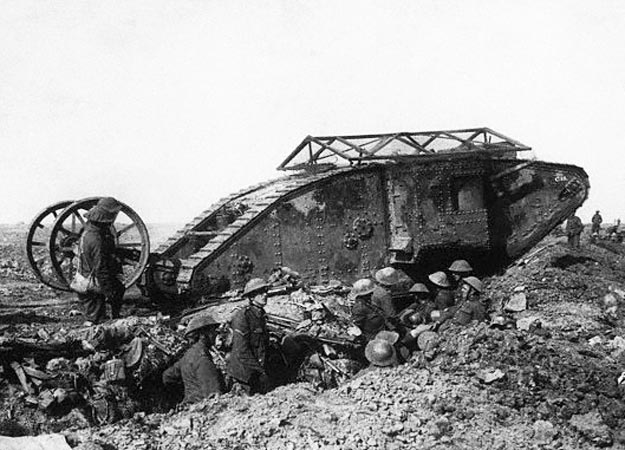 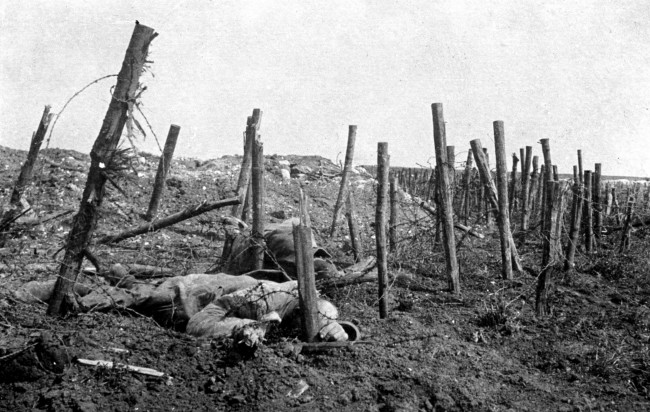 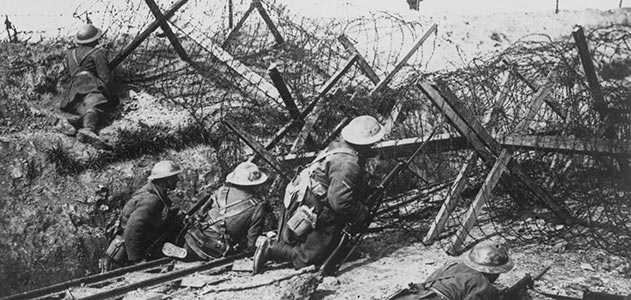 The German forces had better machine guns when the war began (they had developed the Maxim machine gun for conflicts in Africa at the end of the 1800s). This is why so many Allied soldiers were gunned down as they tried to cross no-man’s-land. Machine-guns could fire between 400 and 600 rounds per minute. 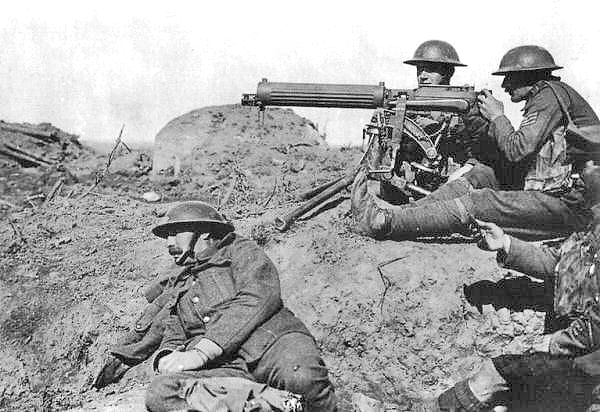 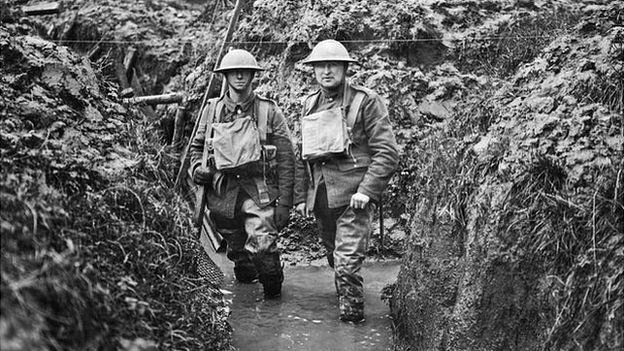 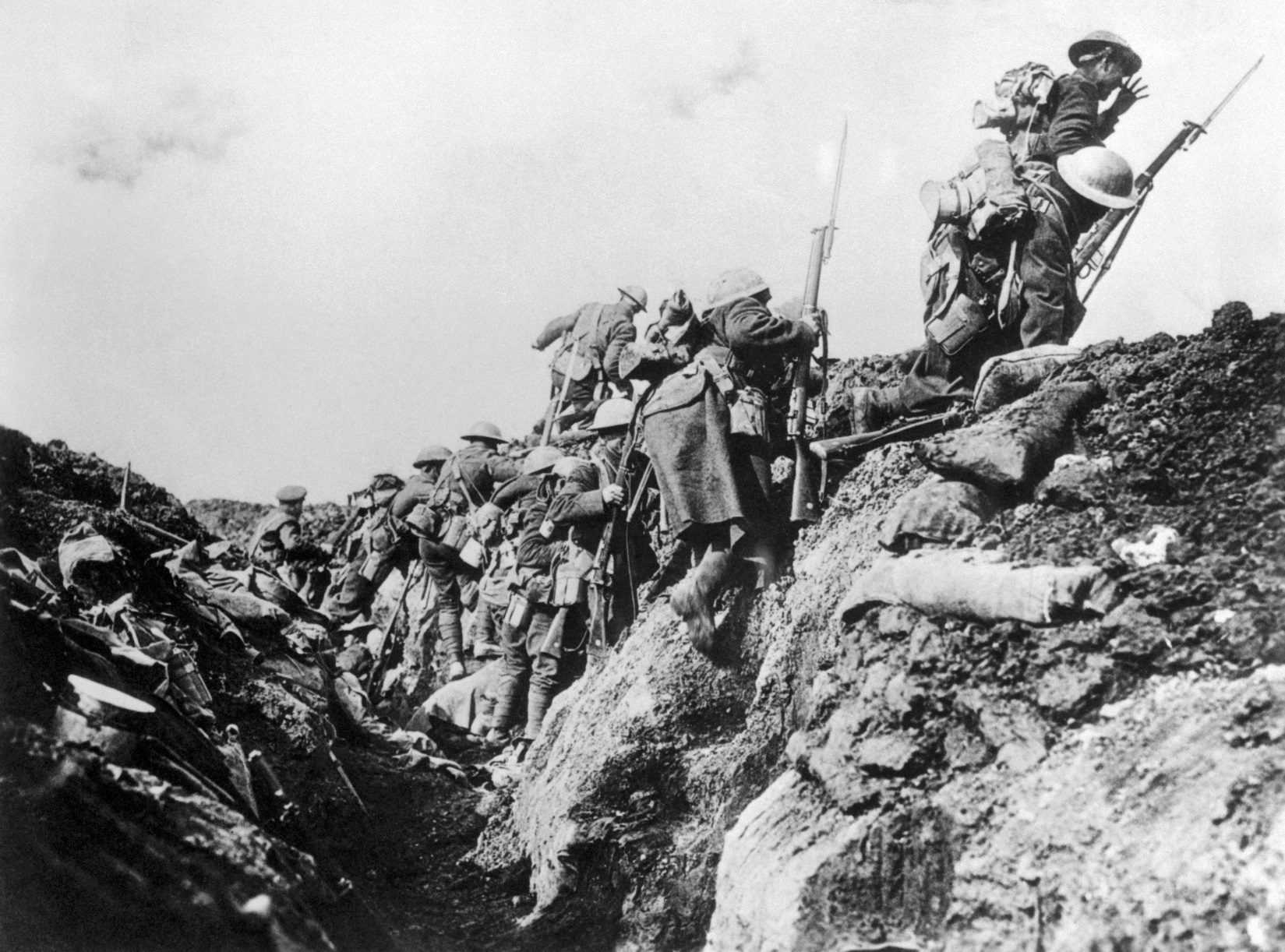 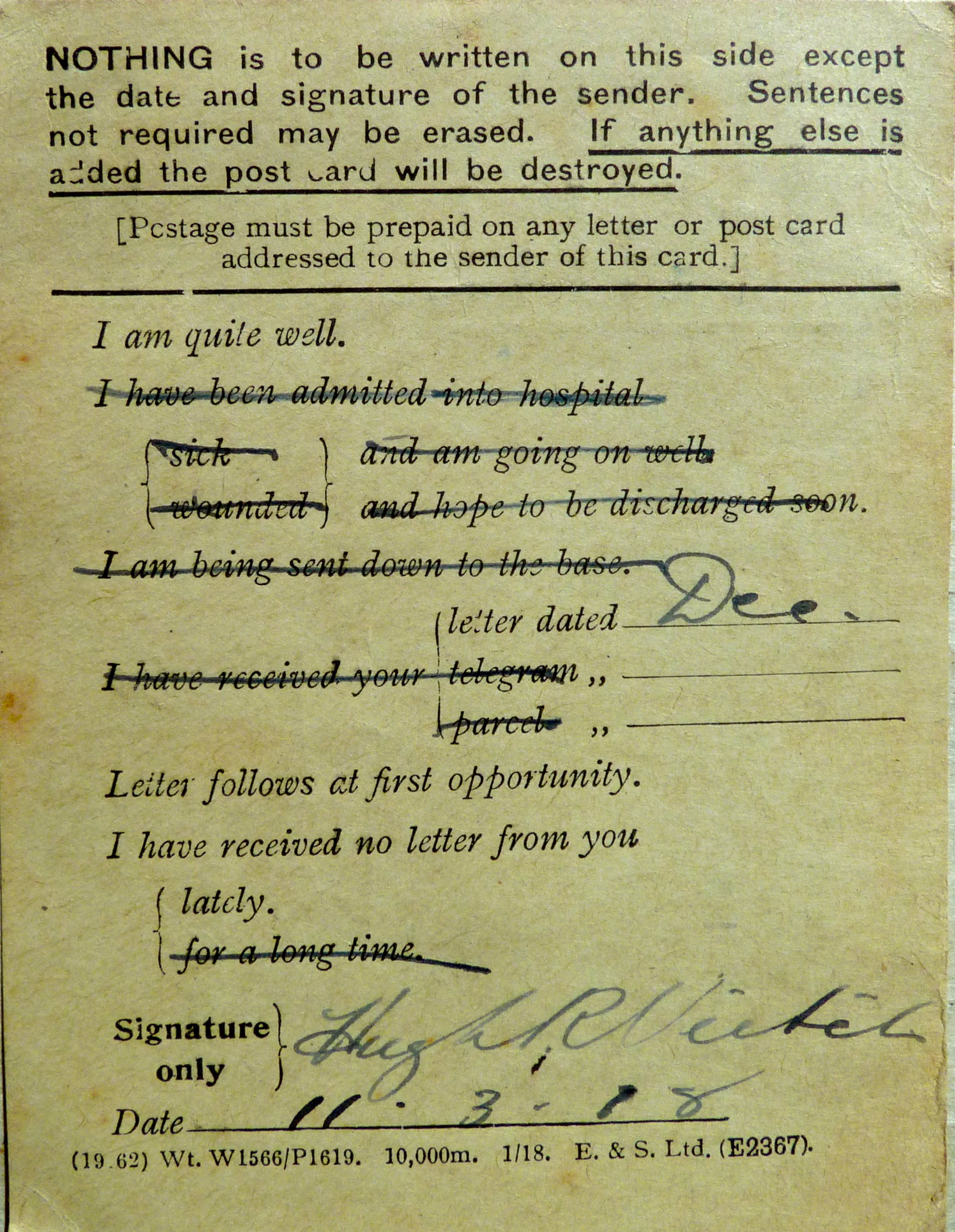 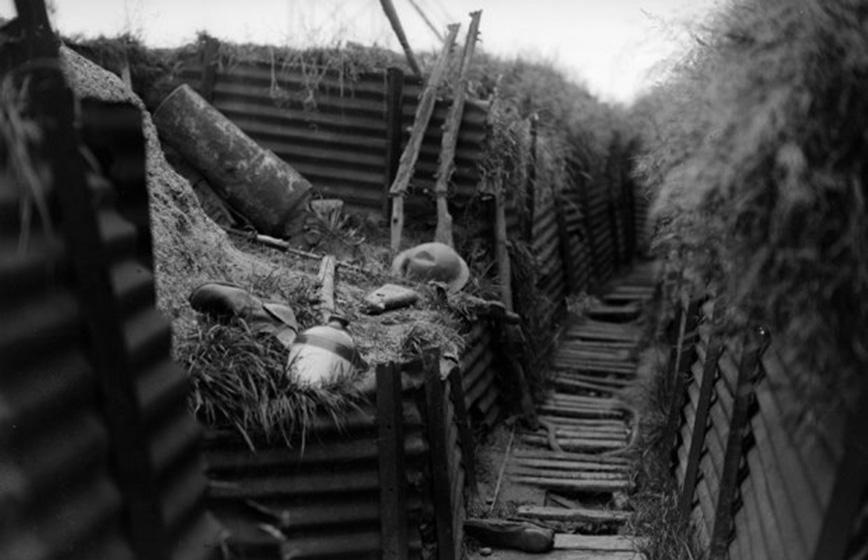 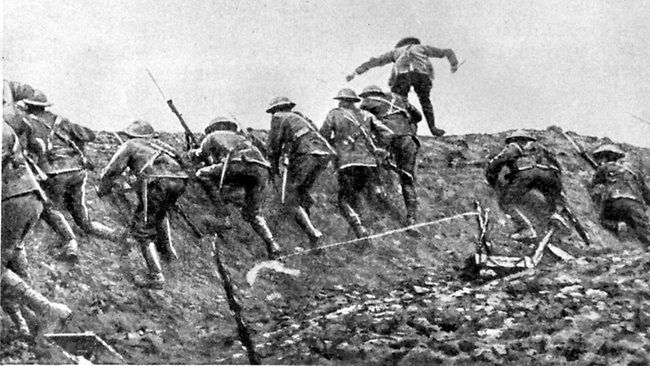 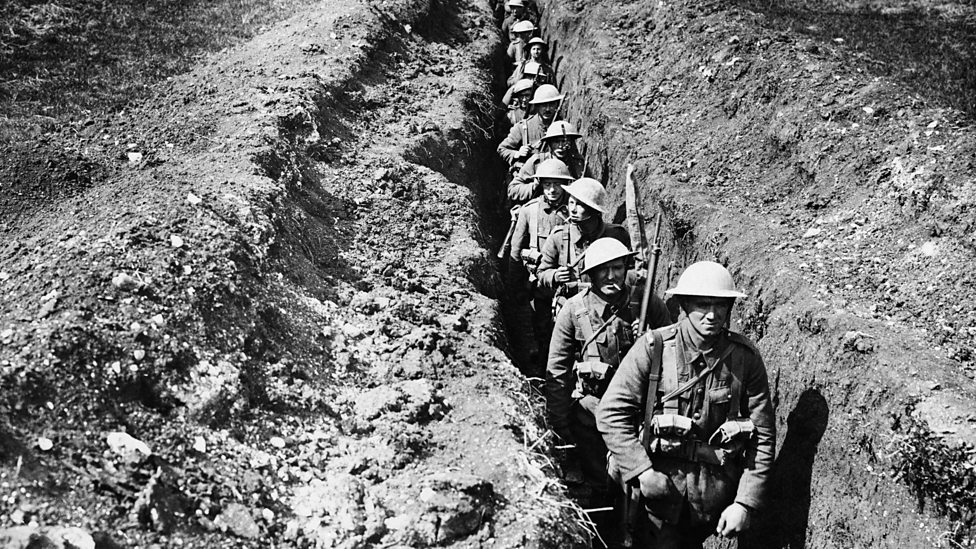 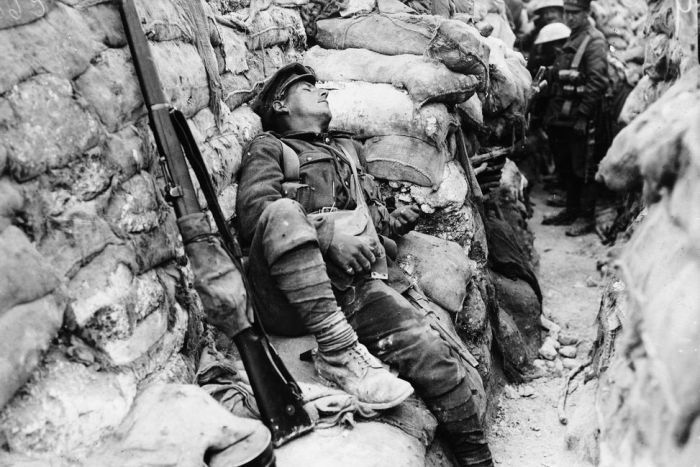 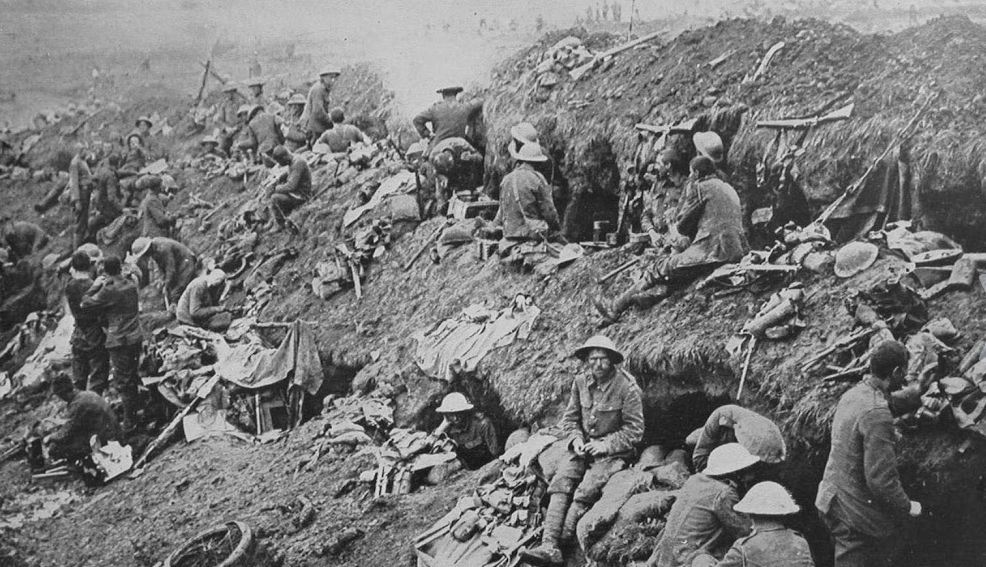 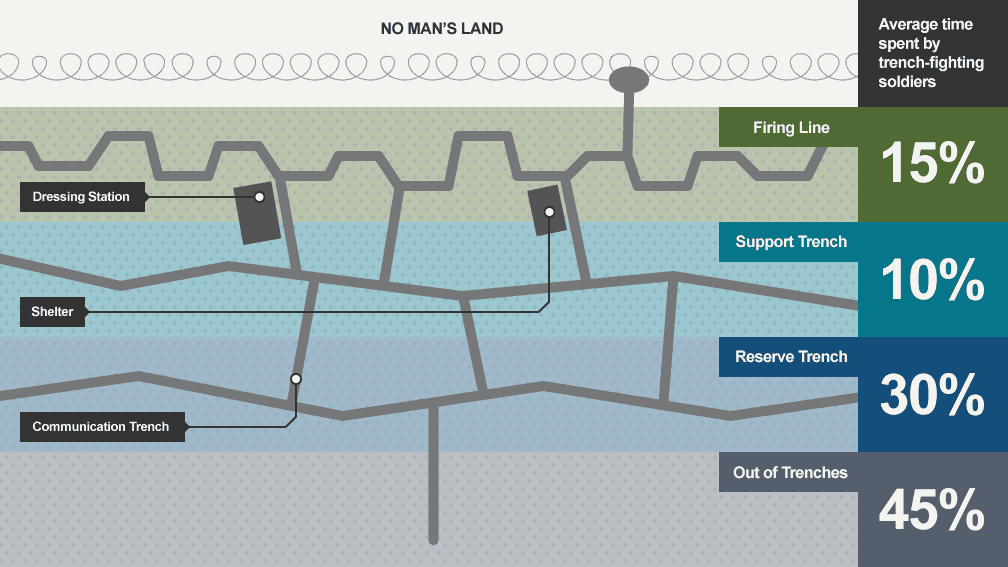 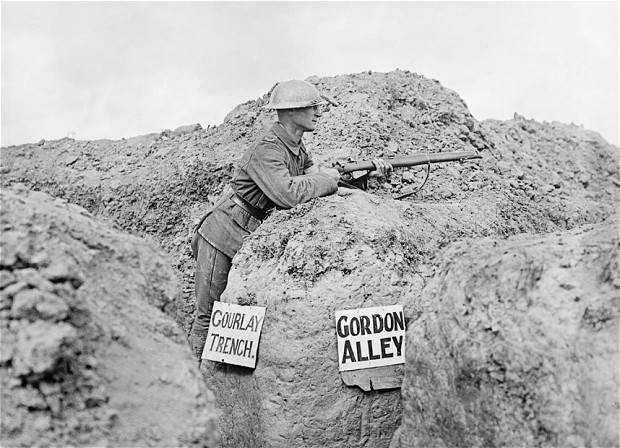 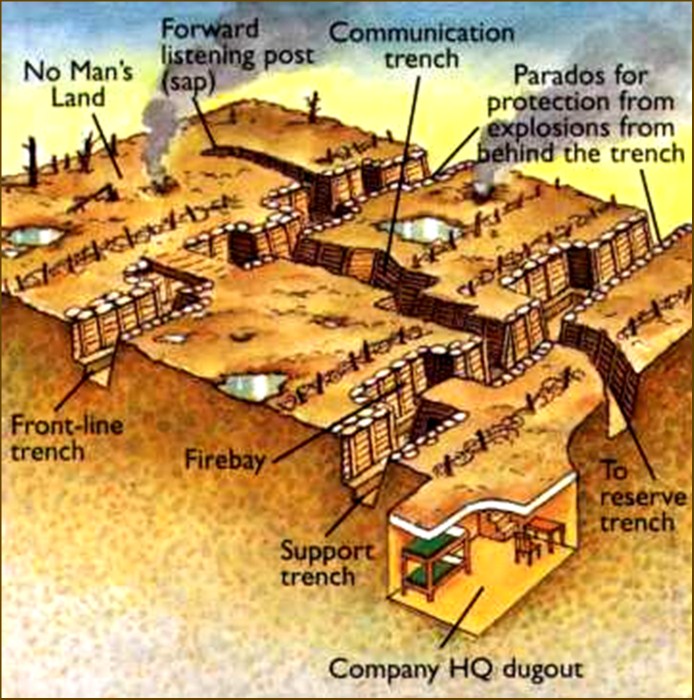 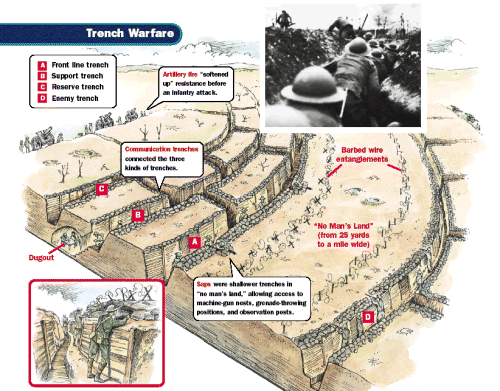 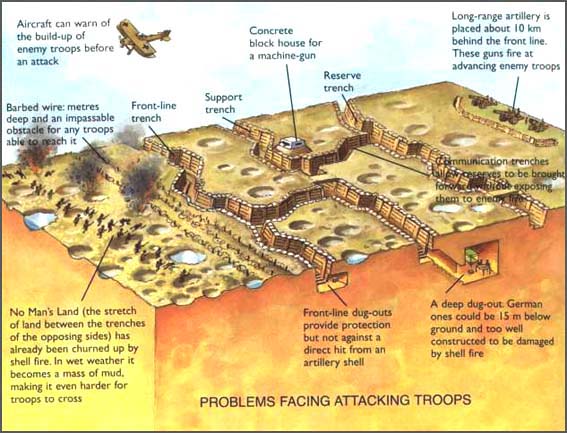 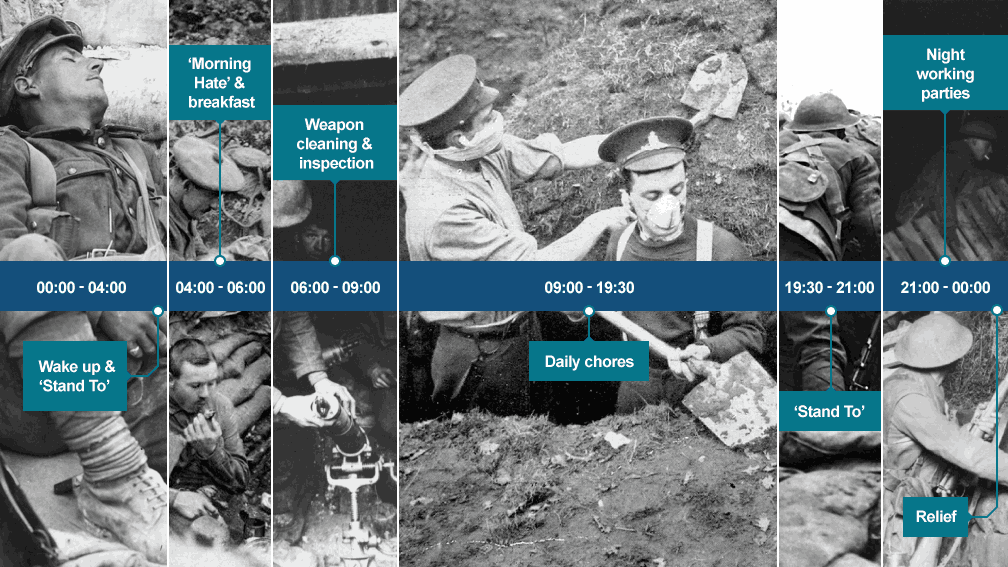 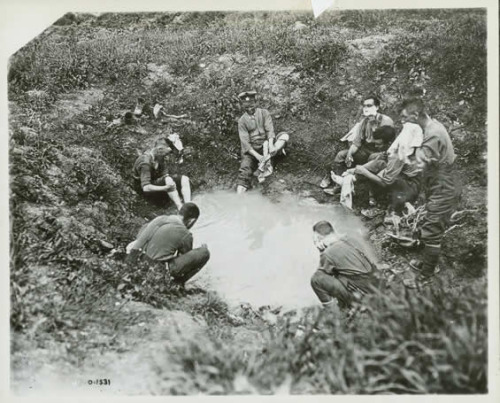 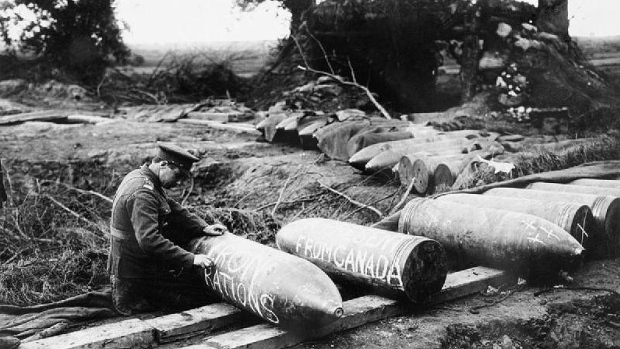 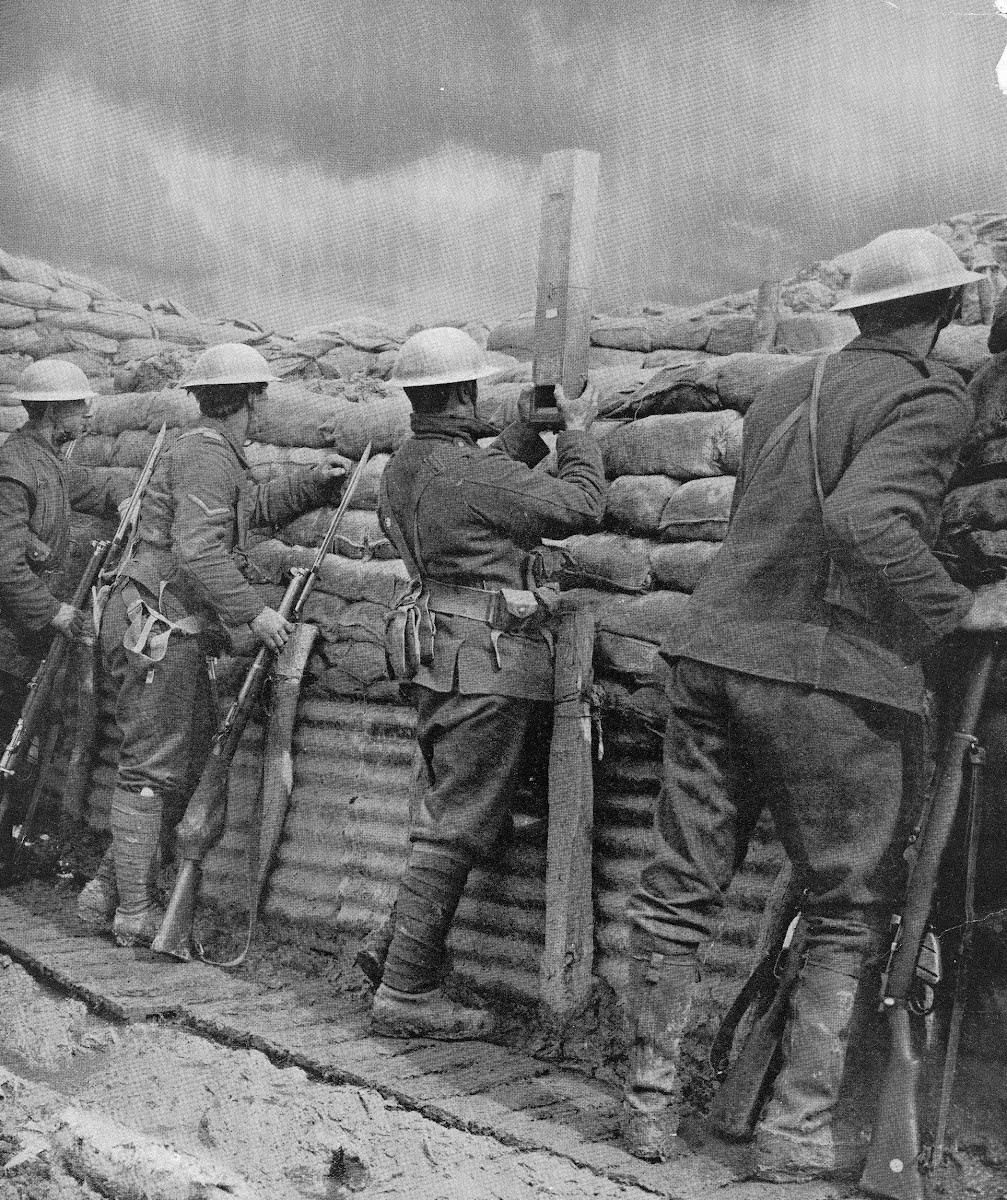 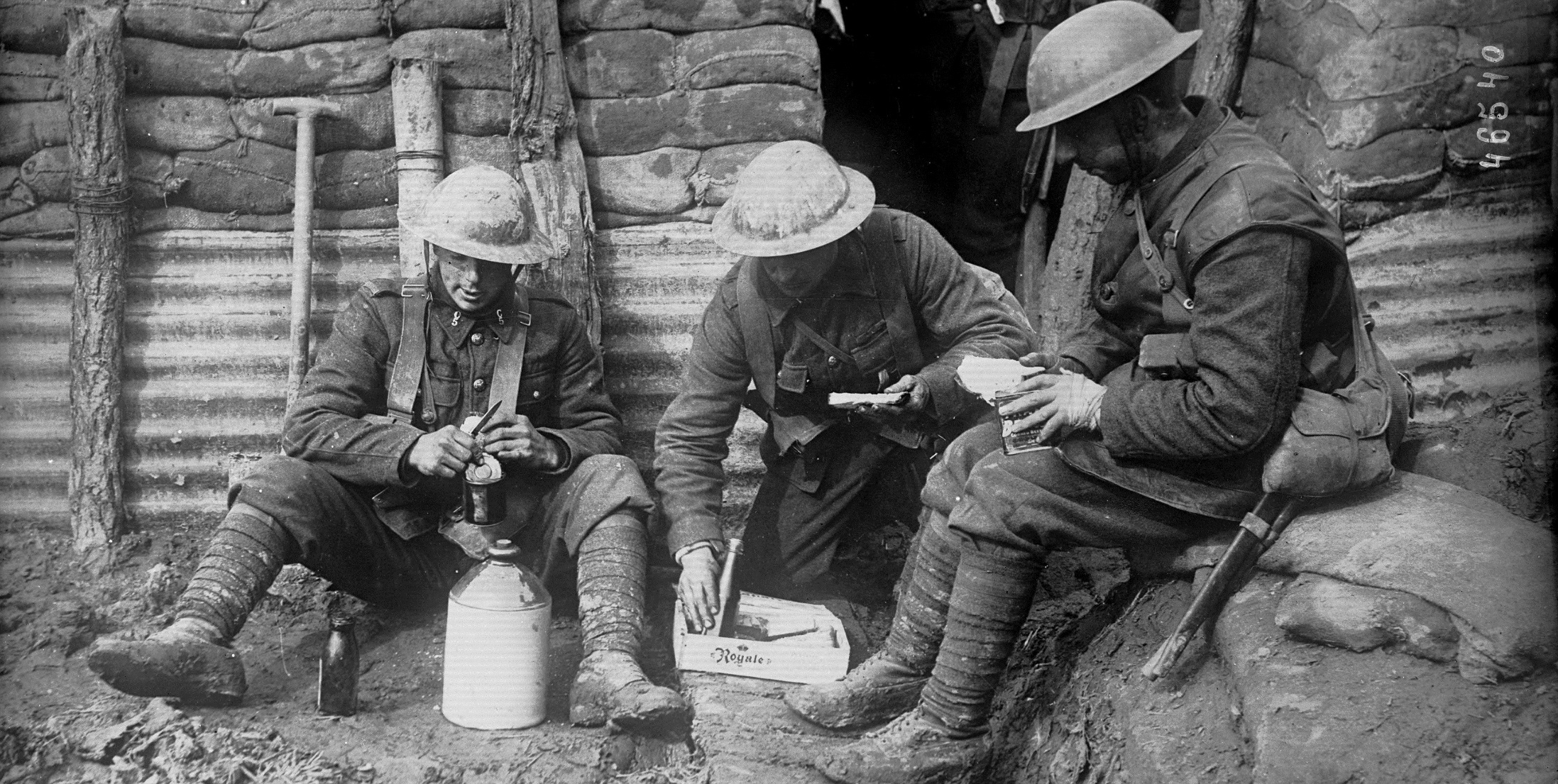 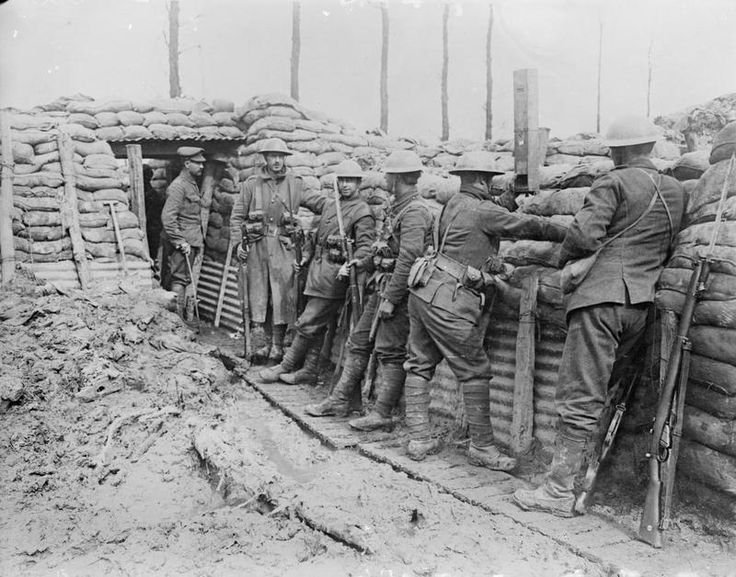 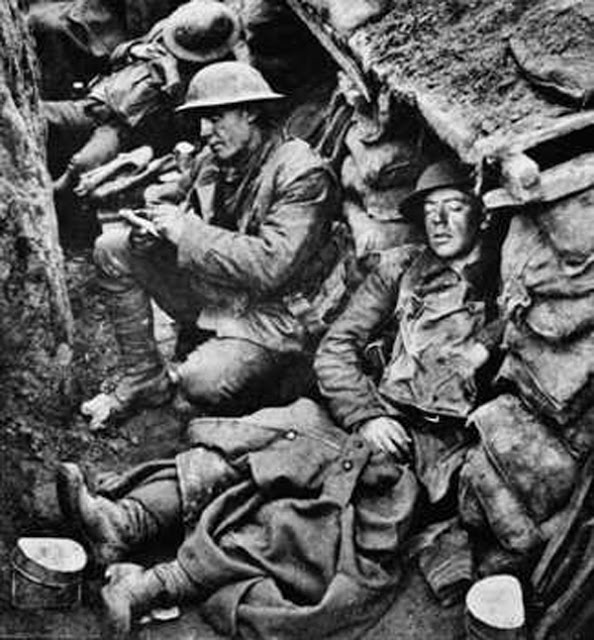 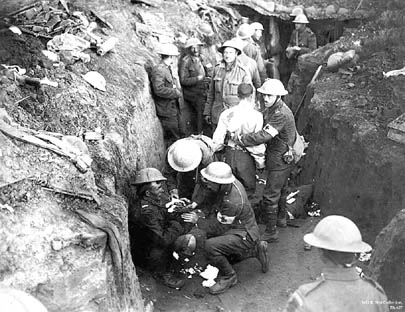 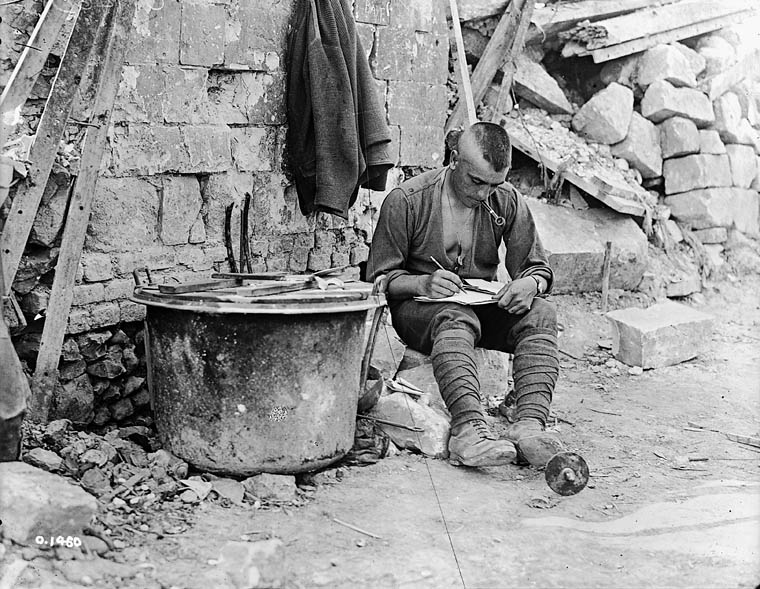 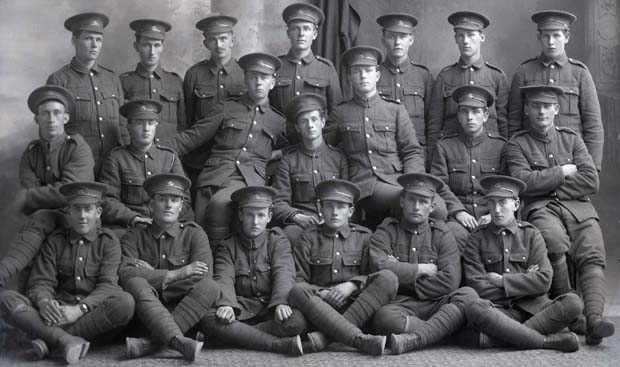 Many poison gasses were used for the first time in World War I. Chlorine gas (the most deadly) was used by the Germans. It burned the eyes and lungs, causing victims to choke, gag, and suffocate to death. Both sides equipped their troops with gas masks, because both sides used poisonous gas. In the end, gas attacks were not very effective as they relied on prevailing winds to carry the gas toward the enemy. 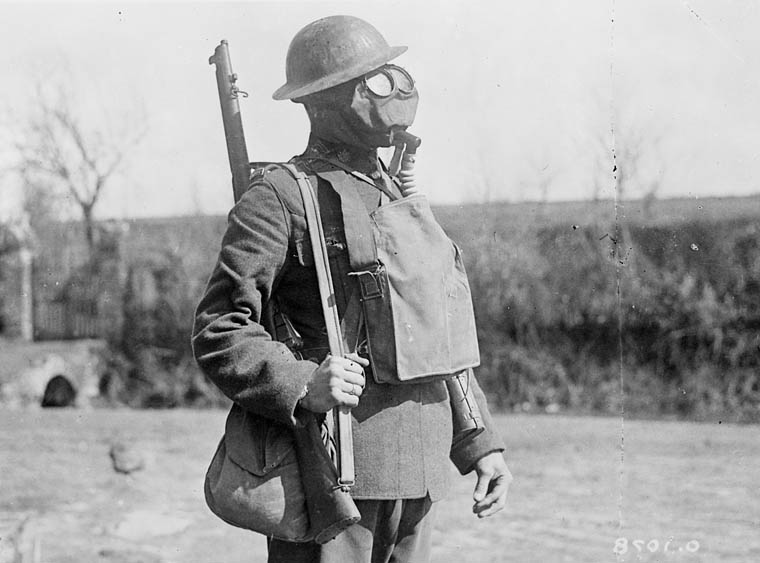 Airplanes were initially used for reconnaissance (spying and gathering information of enemy trench activity). By the end of the war, airplane technology had improved tremendously. Special fighter aircraft had been designed to shoot down enemy planes, or to carry bombs. Fighting between planes in the air was called a “dogfight”. 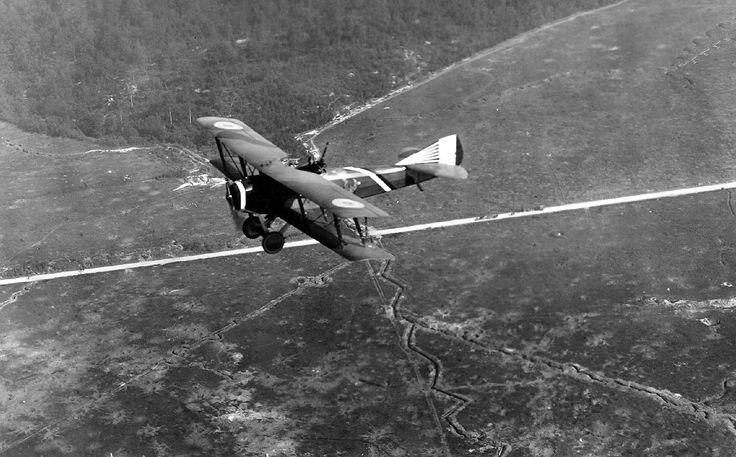 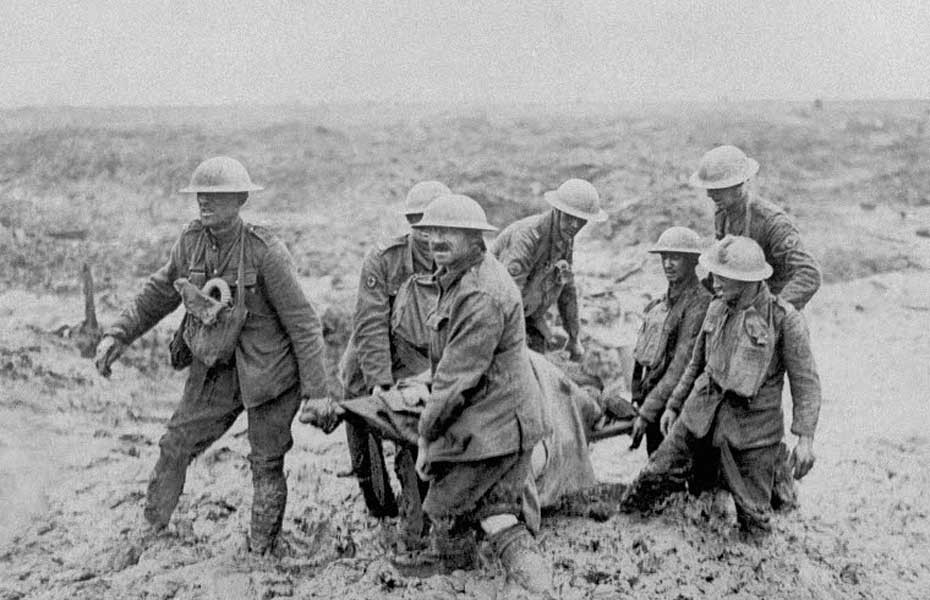 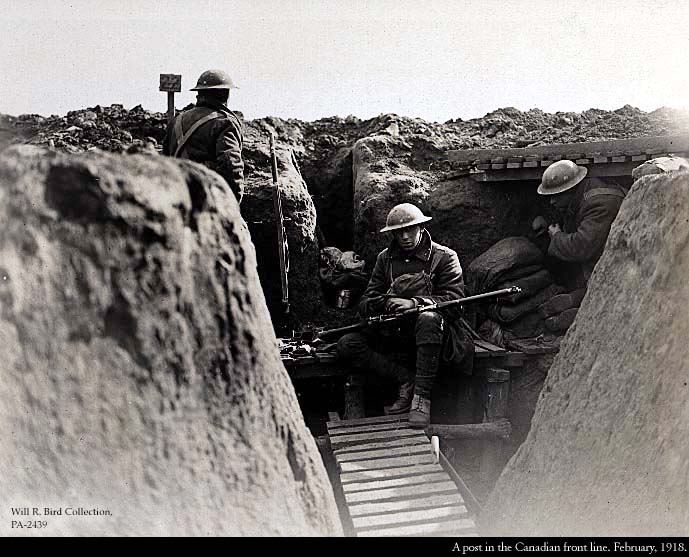 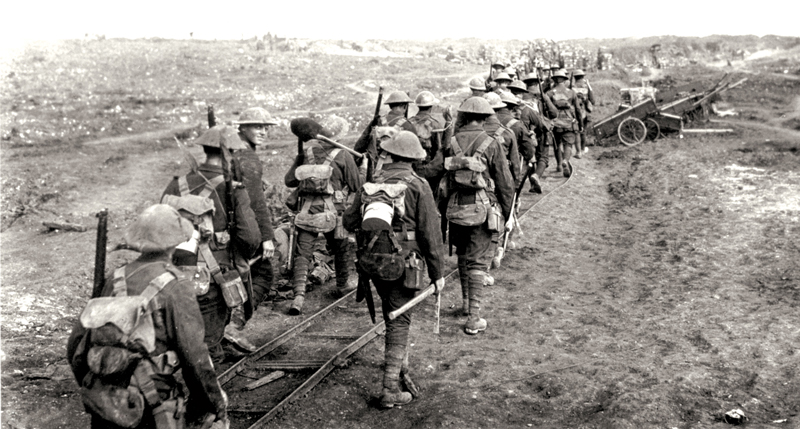 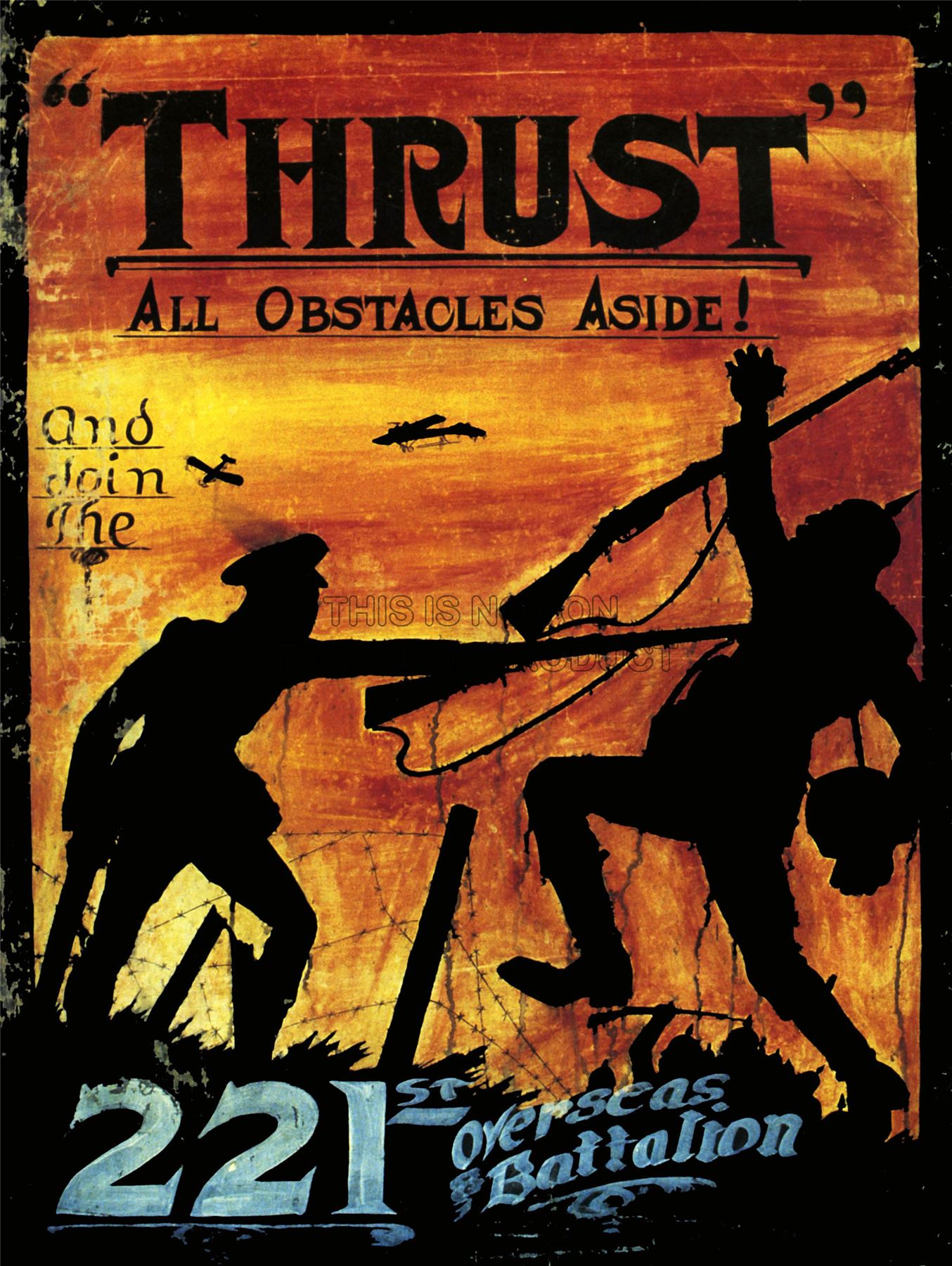 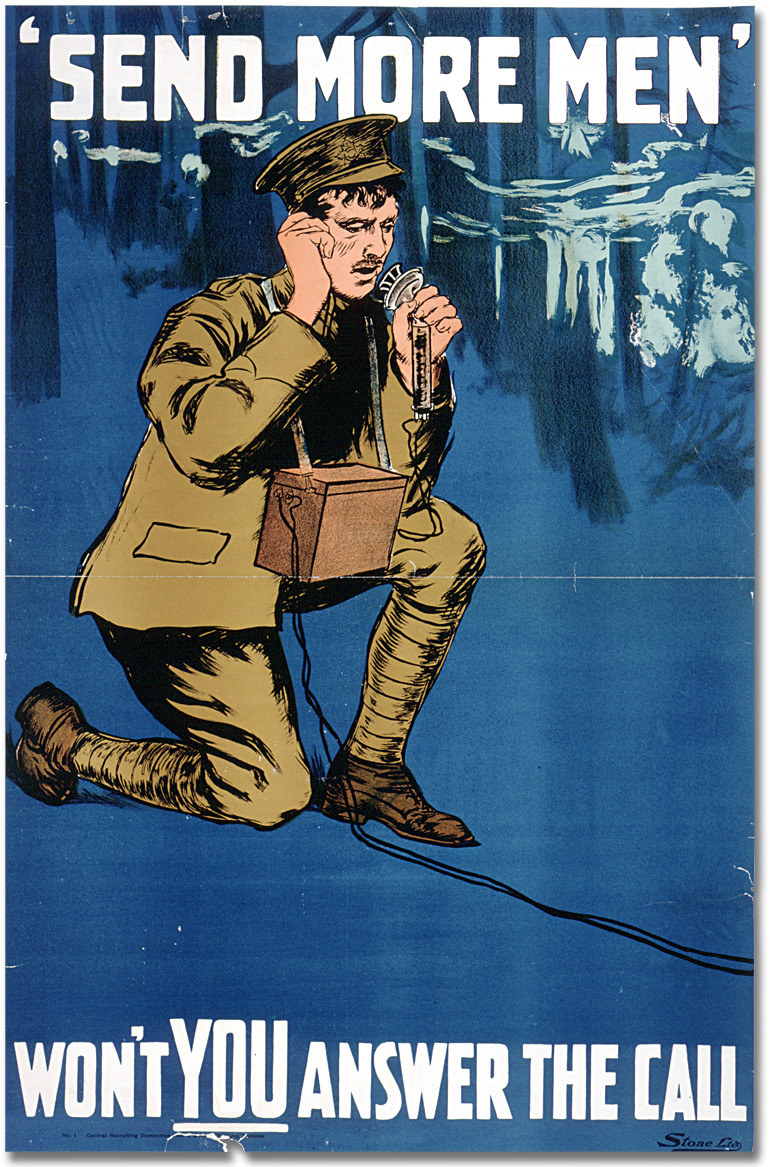 